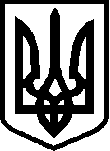 УКРАЇНАЧЕРНІГІВСЬКА ОБЛАСТЬМІСТО  НІЖИНМ І С Ь К И Й   Г О Л О В АР О З П О Р Я Д Ж Е Н Н Явід 27 січня 2021 р.                      м. Ніжин                                  № 30Про затвердження персонального складу конкурсної комісії з питань заміщення вакантноїпосади директора Ніжинської загальноосвітньої школи І-ІІ ступенів № 11 Ніжинської міської ради Чернігівської областіВідповідно до статей 42, 59, 73 Закону України «Про місцеве  самоврядування в  Україні», до частини четвертої статі 39 Закону України № 463-ІХ від 16.01.2020 року «Про повну загальну середню освіту», рішення Ніжинської міської ради Чернігівської області VІІ скликання від 01.07.2020 р. № 47-75/2020 «Про внесення змін та затвердження Положення про конкурс на посаду керівника комунального закладу загальної середньої освіти в новій редакції», наказу Управління освіти Ніжинської міської ради Чернігівської області від 11.01.2021 р. № 6-К оголошено конкурс на посаду директора Ніжинської загальноосвітньої школи І-ІІ ступенів № 11 Ніжинської міської ради Чернігівської області, статті 38 Регламенту виконавчого комітету Ніжинської  міської ради Чернігівської області VІІІ скликання, затвердженого  рішенням  виконавчого  комітету міської ради від 24.12.2020 № 27-4/2020, розглянувши лист виконуючої обов’язки начальника Управління освіти Ніжинської міської ради Чернігівської області Надії Пономаренко від  21.01.2021 № 01-10/118:1. Затвердити персональний склад конкурсної комісії з питань заміщення вакантної посади директора Ніжинської загальноосвітньої школи І-ІІ ступенів № 11 Ніжинської міської ради Чернігівської області, що додається.2. До участі у роботі конкурсної комісії з правом дорадчого голосу залучити представників від громадського самоврядування закладу освіти: Усатюк Ярославу Володимирівну та Драб Оксану Володимирівну, членів громадської організації «Об’єднання батьків учнів Ніжинської загальноосвітньої школи І-ІІ ступенів № 11». 3. Членам конкурсної комісії забезпечити роботу конкурсної комісії відповідно до вимог чинного законодавства та рішення Ніжинської міської ради Чернігівської області VІІ скликання від 01.07.2020 р. № 47-75/2020 «Про внесення змін та затвердження Положення про конкурс на посаду керівника комунального закладу загальної середньої освіти в новій редакції».4. Відділу інформаційно-аналітичної роботи та комунікацій з громадськістю виконавчого комітету Ніжинської міської ради Чернігівської області забезпечити оприлюднення цього розпорядження на офіційному веб-сайті Ніжинської міської ради.5.  Контроль за  виконанням  цього  розпорядження залишаю за собою.Міський  голова                                                                Олександр КОДОЛАЗатвердженоРозпорядження міського головивід 27 січня 2021 року № 30ПЕРСОНАЛЬНИЙ СКЛАДконкурсної комісії з питань заміщення вакантної посади директора Ніжинської загальноосвітньої школи І-ІІ ступенів № 11 Ніжинської міської ради Чернігівської областіСмага Сергій Степановичпредставник засновника - заступник міського голови з питань діяльності виконавчих органів ради,  голова комісії                                           Пономаренко Надія Олексіївнапредставник засновника – в.о. начальника Управління освіти Ніжинської міської ради Чернігівської області, заступник голови комісіїМаханькова Тетяна Михайлівнапредставник управління Державної служби якості освіти у Чернігівській області –начальник управління Державної служби якості освіти у Чернігівській області, член комісіїКірсанова Світлана Євгеніївнапредставник засновника - депутат Ніжинської міської ради Чернігівської області VIІI скликання, голова постійної комісії міської ради з питань соціального захисту населення, освіти, охорони здоров’я, культури, сім’ї та молоді, фізичної культури і спорту, член комісіїВеличко Людмила Миколаївнапредставник Громадської ради виконавчого комітету Ніжинської міської ради, член комісії – заступник голови Громадської ради виконавчого комітету Ніжинської міської ради, член комісіїГрадобик Валентина Валентинівна представник Громадської організації «Об’єднання  керівників закладів загальної середньої освіти Ніжина» - директор Ніжинського навчально-виховного комплексу № 16 «Престиж» Ніжинської міської ради Чернігівської області, член комісіїШтайнеккер Наталія Григорівнапредставник Ніжинської міської організації профспілки працівників освіти і науки України – вчитель образотворчого мистецтва Ніжинської загальноосвітньої школи І-ІІІ ступенів № 13 Ніжинської міської ради Чернігівської області, член комісії